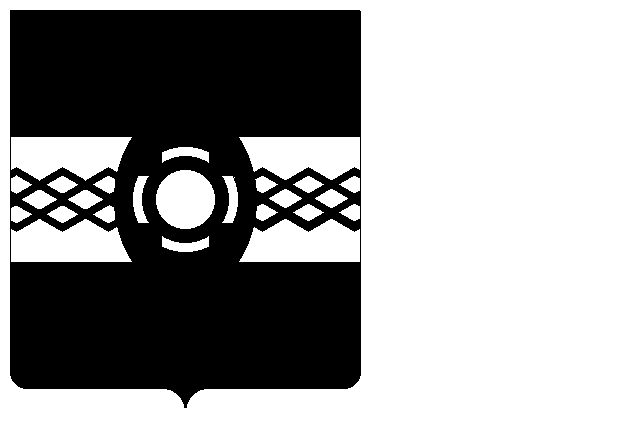 АДМИНИСТРАЦИЯ УДОМЕЛЬСКОГО ГОРОДСКОГО ОКРУГАПОСТАНОВЛЕНИЕ02.04.2021 г. Удомля № 415-па
Об организации и проведении аукциона на право заключения договора аренды земельного участка, находящегося в государственной собственности до разграниченияВ соответствии с Земельным кодексом Российской Федерации, статьей 3.3 Федерального закона от 25.10.2001 № 137-ФЗ «О введении в действие Земельного кодекса Российской Федерации», Администрация Удомельского городского округаПОСТАНОВЛЯЕТ:1. Вынести на торги право на заключение договора аренды земельного участка, находящегося в государственной собственности до разграничения, из категории земель «земли населенных пунктов», адрес (местоположения): Тверская область, Удомельский городской округ, г. Удомля, ул. Левитана, 50 м на северо-запад от д. 7, общая площадь 960 кв.м., кадастровый номер 69:48:0080232:198,  вид  разрешенного использования – магазины.2. Форма торгов - аукцион, открытый по составу участников и по форме подачи предложений о цене.3. Установить:3.1. Начальную цену арендной платы в год:218 734 (Двести восемнадцать тысяч семьсот тридцать четыре) рубля 56 копеек.3.2. Величина повышения начальной цены арендной платы (шаг аукциона) – 3% от начальной цены арендной платы:6 562 (Шесть тысяч пятьсот шестьдесят два) рубля 03 копейки.3.3. Размер задатка - 20% от начальной цены арендной платы:43 746 (Сорок три тысячи семьсот сорок шесть) рублей 91 копейка.4. В отношении земельного участка обременений не установлено.5. Утвердить извещение о проведении аукциона (Приложение).6. Назначить Поляруша Е.М. – главного специалиста комитета по управлению имуществом и земельным отношениям Администрации Удомельского городского округа, уполномоченным представителем организатора аукциона по приёму заявок на участие в аукционе и предоставлению информации о проведении аукциона.7. Извещение о проведении аукциона на право заключения договора аренды земельного участка, находящегося в государственной собственности до разграничения, опубликовать до 16.04.2021 в печатном издании «Удомельская газета», разместить на официальном сайте муниципального образования Удомельский городской округ, на официальном сайте Российской Федерации в информационно-телекоммуникационной сети «Интернет» для размещения информации о проведении торгов.8. Настоящее постановление вступает в силу со дня его подписания.Глава Удомельского городского округа Р.А. Рихтер
